Részletek Krónikás Roy 8. osztályos matematika füzetéból: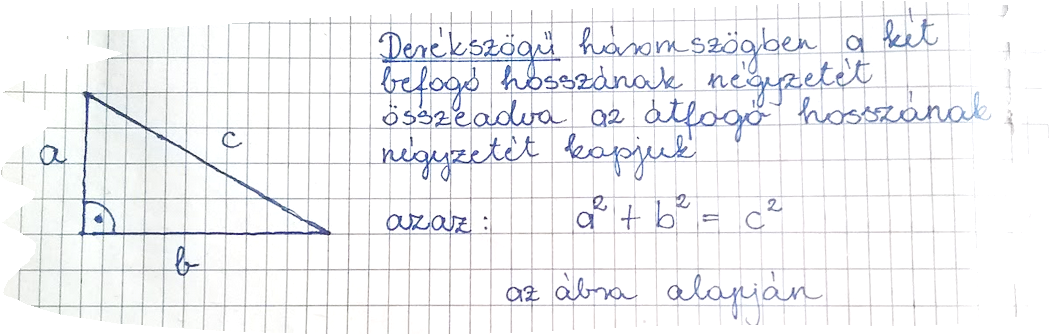 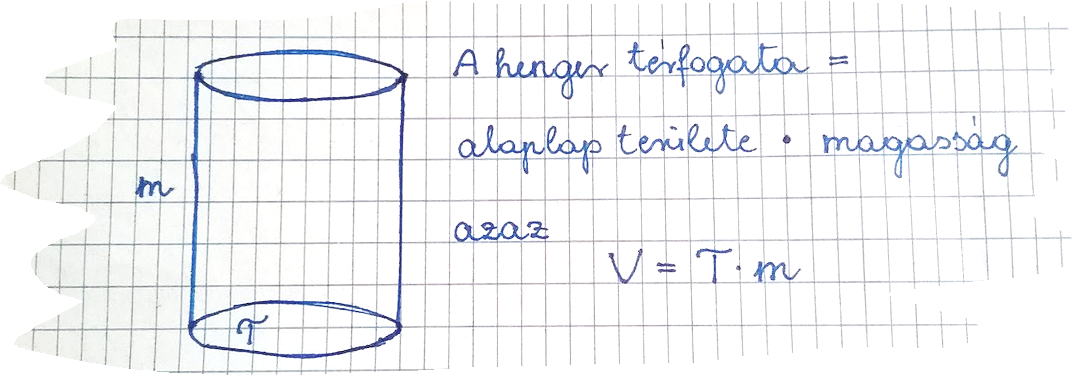 Részletek Krónikás Roy 8. osztályos matematika füzetéból: